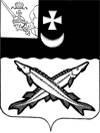 			ПРЕДСТАВИТЕЛЬНОЕ СОБРАНИЕ 		БЕЛОЗЕРСКОГО МУНИЦИПАЛЬНОГО ОКРУГАВОЛОГОДСКОЙ ОБЛАСТИ					      РЕШЕНИЕОт 30.05.2023 №231В соответствии с пунктом 1 статьи 269.2 Бюджетного кодекса Российской федерации,  руководствуясь ст. 28 Устава округаПредставительное Собрание округа РЕШИЛО:1. Внести в Положение о финансовом управлении администрации Белозерского муниципального округа Вологодской области, утвержденное решением Представительного Собрания округа от 17.10.2022 № 28 «О создании финансового управления администрации Белозерского муниципального округа Вологодской области» следующие изменения:- в пункте 3.4. раздела 3. «Функции Управления»  абзацы 2-3 изложить в следующей редакции: «контроль за соблюдением положений правовых актов, обусловливающих публичные нормативные обязательства и обязательства по иным выплатам физическим лицам из бюджета округа, формирование доходов и осуществление расходов бюджета округа при управлении и распоряжении муниципальным имуществом и (или) его использовании, а также за соблюдением условий договоров (соглашений) о предоставлении средств из бюджета округа, государственных (муниципальных) контрактов»;«контроль за соблюдением условий договоров (соглашений), заключенных в целях исполнения договоров (соглашений) о предоставлении средств из бюджета округа, а также условий договоров (соглашений), заключенных в целях исполнения государственных (муниципальных) контрактов».2. Настоящее решение подлежит опубликованию в газете «Белозерье» и размещению на официальном сайте Белозерского муниципального округа в информационно-телекоммуникационной сети «Интернет».Председатель Представительного Собрания округа:                                         И.А.ГолубеваГлава округа:                                                                                 Д.А.Соловьев	О внесении изменений в решение Представительного Собрания Белозерского муниципального округа    от17.10.2022 № 28